Obilježen Dječji tjedan u Dječjem vrtiću „Tratinčica“BrinjeDječji tjedan održava se u prvom tjednu listopada i traje sedam dana. Ove godine Dječji tjedan trajao je od 3.- 9.listopada.Članak 31.Konvencije o pravima djeteta-„DIJETE IMA PRAVO NA IGRU“Dječji tjedan u Dječjem tjednu „Tratinčica“Brinje obilježen je aktivnostima pod zajedničkim nazivom „Zavrti se,poskoči i u Dječji tjedan doskoči“Cilj aktivnosti je potaknuti djecu da se kreću na otvorenom kroz zajedničko druženje,igru i kreativno stvaralaštvo.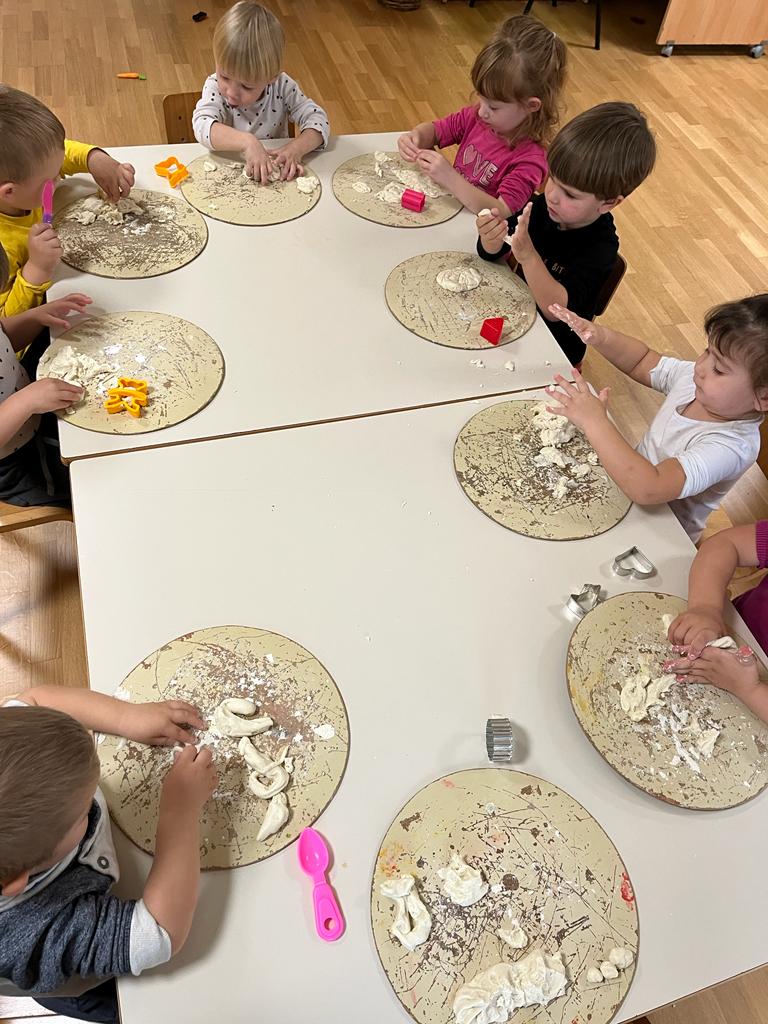 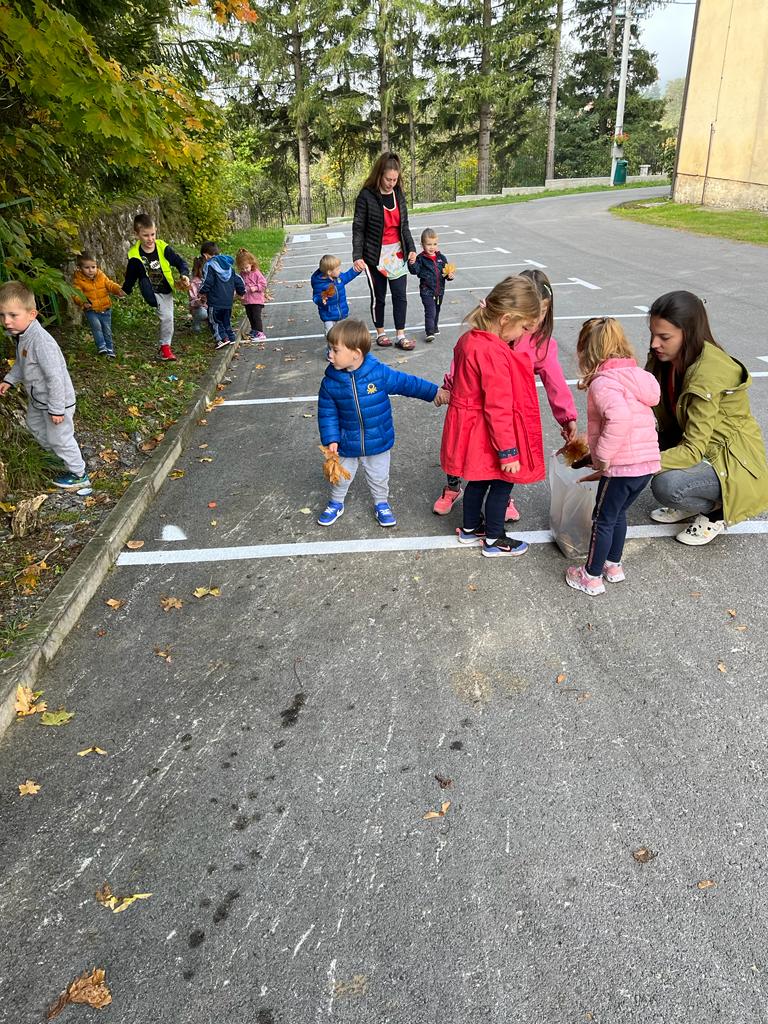 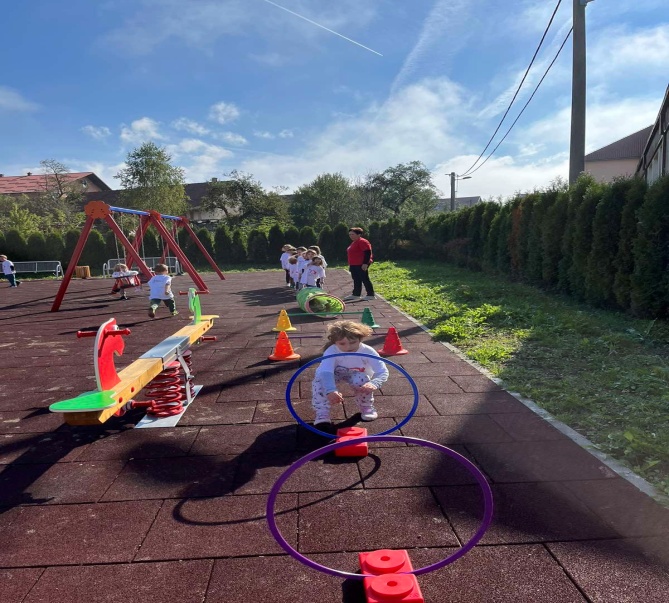 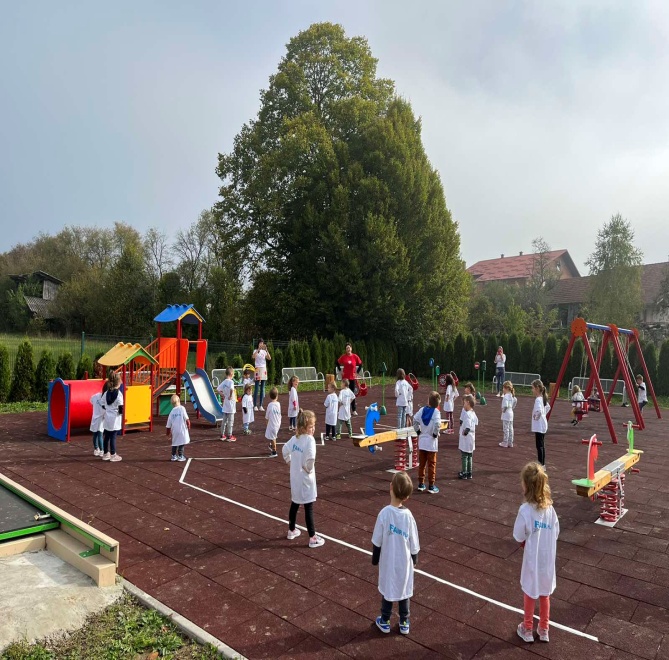 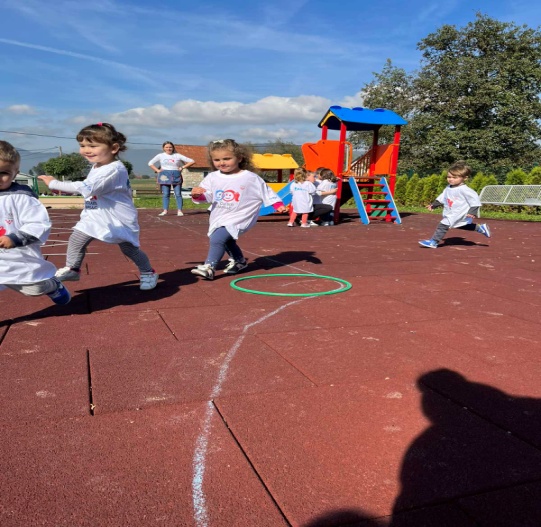 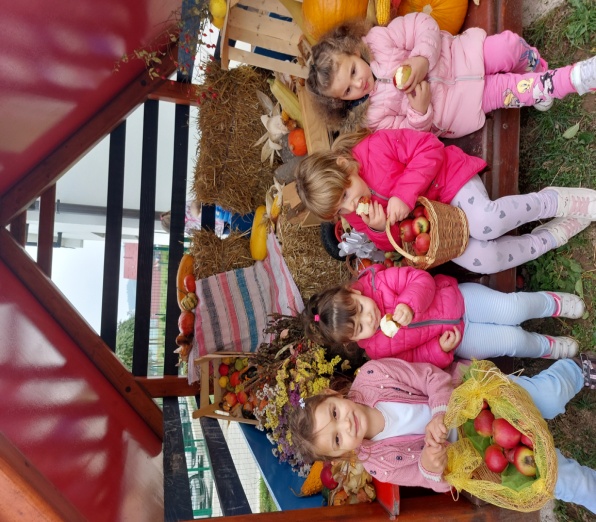 